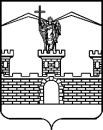 АДМИНИСТРАЦИЯ ЛАБИНСКОГО ГОРОДСКОГО ПОСЕЛЕНИЯЛАБИНСКОГО РАЙОНАП О С Т А Н О В Л Е Н И Еот 21.03.2019						                                                           № 311г. ЛабинскО внесении изменения в постановление администрации Лабинского городского поселения Лабинского района от 22 августа 2016 года № 1164 «О создании эвакуационной комиссии Лабинского городского поселения Лабинского района» В целях приведения нормативных правовых актов администрации Лабинского городского поселения Лабинского района в соответствие с требованиями Федерального закона от 21 декабря 1994 года № 68-ФЗ                           «О защите населения и территорий от чрезвычайных ситуаций природного и техногенного характера» п о с т а н о в л я ю:1.	Внести изменения в постановление администрации Лабинского городского поселения Лабинского района от 22 августа 2016 года № 1164                          «О создании эвакуационной комиссии Лабинского городского поселения Лабинского района», изложив приложение № 1 в новой редакции (прилагается).2.	Признать утратившим силу постановление администрации Лабинского городского поселения Лабинского района от 13 августа 2018 года № 815                            «О внесении изменений в постановление администрации Лабинского городского поселения Лабинского района от 22 августа 2016 года № 1164              «О создании эвакуационной комиссии Лабинского городского поселения Лабинского района». 3.	Отделу делопроизводства администрации (Переходько) настоящее постановление опубликовать на сайте «Лабинск-официальный» по адресу: http://лабинск-официальный.рф и разместить на официальном сайте  администрации Лабинского городского поселения Лабинского района http://www.labinsk-city.ru в информационно-телекоммуникационной сети «Интернет».4.	Контроль за исполнением настоящего постановления возложить на заместителя главы администрации Лабинского городского поселения Лабинского района (вопросы жилищно-коммунального хозяйства, чрезвычайных ситуаций и благоустройства) С.В. Шеремет.5.	Постановление вступает в силу со дня его подписания.Глава администрации                           				      Лабинского городского поселения                                                    	А.Н. КургановПРИЛОЖЕНИЕк постановлению администрацииЛабинского городского поселенияЛабинского районаот 21.03.2019 № 311С О С Т А Вэвакуационной комиссии Лабинского городского поселенияЛабинского районаЗаместитель главы администрацииЛабинского городского поселения                                                   С.В. Шеремет«ПРИЛОЖЕНИЕ № 1УТВЕРЖДЕНпостановлением администрации Лабинского городского поселенияЛабинского районаот 22.08.2016 № 1164Руководство эвакуационной комиссииРуководство эвакуационной комиссииРуководство эвакуационной комиссииДемидова Юлия Викторовна-заместитель главы администрации, председатель комиссии;Чижиков Валерий Александрович-начальник отдела по организационной работе администрации, заместитель председателя комиссии; МезиноваНаталья Ивановна -главный специалист отдела по организационной работе администрации, секретарь комиссии.Группа оповещения и связиГруппа оповещения и связиГруппа оповещения и связиПереходькоОльга Александровна -начальник отдела делопроизводства администрации;БондарьПетр Анатольевич-ведущий специалист отдела жилищно-коммунального хозяйства и благоустройства администрации.Группа первоочередного жизнеобеспечения эваконаселенияГруппа первоочередного жизнеобеспечения эваконаселенияГруппа первоочередного жизнеобеспечения эваконаселенияЛабеко Татьяна Александровна-начальник отдела потребительской сферы администрации, начальник группы;ПетрусенкоВячеслав Викторович  -ведущий специалист отдела потребительской сферы администрации, заместитель начальника группы;НестероваЛюбовь Владимировна -заместитель главного врача по медицинскому обслуживанию населения (по согласованию);Петухова Мария Владимировна -главный врач Лабинского филиала                           ФБУЗ «Центр гигиены и эпидемиологии» Краснодарского края  (по согласованию);Свеженец Сергей Павлович-руководитель управления социальной защиты населения министерства социального развития и семейной политики Краснодарского края в Лабинском районе (по согласованию).Группа учета эваконаселения и информацииГруппа учета эваконаселения и информацииГруппа учета эваконаселения и информацииРезановаОльга Борисовна-начальник отдела муниципального контроля администрации, начальник группы;Евсина Татьяна Николаевна-ведущий специалист отдела по организационной работе администрации, помощник начальника группы;КолыхайловВиктор Николаевич-ведущий специалист отдела по организационной работе администрации, помощник начальника группы;Бондаренко Александр Андреевич-начальник отдела планирования, предназначения, подготовки и учета мобилизационных ресурсов военного комиссариата г. Лабинск, Лабинского и Мостовского районов, представитель органов военного управления (по согласованию);БотвинкинаЕлена Викторовна-инспектор отдела по вопросам миграции                      отдела Министерства внутренних дел               России в Лабинском районе                                                       (по согласованию).     Группа организации размещения эваконаселенияГруппа организации размещения эваконаселенияГруппа организации размещения эваконаселенияМандрыка  Александр Николаевич-начальник отдела жилищно-коммунального хозяйства и благоустройства администрации, начальник группы;Гладкова Людмила Николаевна-директор общества с ограниченной ответственностью «Лабинский ЖЭК», помощник начальника группы                                             (по согласованию);ЮренкоМарина Викторовна -начальник отдела имущественных отношений администрации, помощник начальника группы.  ЗахаринАлександр Витальевич-начальник управления образования муниципального образования Лабинский район (по согласованию);МанасянАбрик Валерьевич-начальник управления культуры муниципального образования Лабинский район (по согласованию).Группа дорожного и транспортного обеспеченияГруппа дорожного и транспортного обеспеченияГруппа дорожного и транспортного обеспеченияТитаренко Алексей Николаевич-директор муниципального унитарного предприятия «Санитарная очистка» Лабинского городского поселения Лабинского района                                               (по согласованию); Каспирович Евгений Петрович -ведущий специалист отдела жилищно- коммунального хозяйства и благоустройства администрации;Гупалов Виталий Викторович -заместитель начальника отдела государственной инспекции безопасности дорожного движения отдела министерства внутренних дел России в Лабинском районе, представитель отдела министерства внутренних дел России по Лабинскому району                          (по согласованию).»